«ЖЕМЧУЖИНЫ РЕЧИ ПОСПОЛИТОЙ»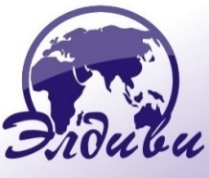  ЛЮБЛИН – КАЗИМЕЖ ДОЛЬНЫ – САНДОМЕЖДаты выезда: 05.11.2017Продолжительность тура: 3 дней/ без ночных переездов Проезд: комфортабельный автобус (аудио, видео).Проживание: отели**-***. Размещение в 2-3-х местных номерах с удобствами (душ, WC).Питание: 2 завтракаПрограмма тура   СТОИМОСТЬ ТУРА: 115€ + 45.00 BYN В стоимость входит:проезд автобусом туристического класса, 2 ночи в гостинице в Люблине, 2 завтрака, экскурсионное обслуживание по программеДополнительно оплачивается: доплата за одноместное проживание 40€, оформление визовой поддержки1 ДЕНЬ - 05:00 Выезд из Минска от д/с "Дружная". Транзит по территории РБ, Польши (~500 км.). Приезд в «Город Богов и прибежище королей» - Люблин. Люблин – уникальный средневековый город с цехами и мастерскими, Ратушами, рыночными площадями, крепостными сооружениями. В одном месте можно разглядеть следы сразу нескольких эпох. Так, Краковские ворота (XIV – XIX вв)  - это сразу и готика, и ренессанс, и барокко. Ровно в 12 часов каждый день на воротах открывалось окно и городской трубач играл хейнал - что-то не меняется и в XXI веке! Пешеходная экскурсия по Старому Городу: Замковый холм, Замковая площадь, Городские и Краковские ворота, Доминиканский монастырь, старый рынок и каменицы горожан, Кафедральный собор, Краковкое предместье. Заселение в отель. Свободное время. Ночлег в отеле2 ДЕНЬ – Завтрак. Выездная экскурсия «Жемчужины Юго-Восточной Польши».Переезд в Казимеж Дольны (~60 км.) - старый город на Висле, названный в честь польского короля Казимижа Великого. Предлагаем окунуться в атмосферу средневекового города – порта, ощутить ожившие легенды о любви, сметающей границы сословий, почувствовать аромат традиционной кухни и восхититься уютными улочками, помнящими шаги великих художников и музыкантов, аристократов и простолюдинов. Не даром Казимиж Дольный называют польским Монмартром! Пешеходная экскурсия по городу: Руины Замка и башни – донжона, каплица святой Анны, рыночная площадь, дом Пшыбилов, старый городской колодец, Сенаторская улица, польский квартал, еврейский квартал. Переезд в Сандомеж (~90 км.) - старинный польский город с десяти вековой историей, местопребывание  князей и резиденция королей, составлял узел торгового пути, который вел из Западной Европы на Русь и дальше на восток до Монгольской империи. Пешеходная экскурсия по городу: Рыночная площадь, каменница Олесницких, Дом Длугоша, Замок, Кафедральный собор, Костел Св.Михаила и др. Свободное время. Возвращение в Люблин (~110 км.). Ночлег в отеле.3 ДЕНЬ – Завтрак. Выселение из отеля. Посещение ТЦ. В 12.30 выезд в Минск. Прибытие в Минск по мере прохождения границы